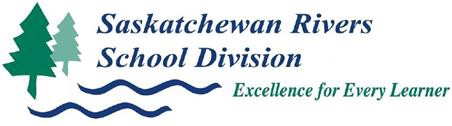 Kindergarten Year Plan TemplateWhere to Get Ideas for Resources:*Curricular Core and Additional Resources* SRPSD Helpful Resources*Arts Education Invitation Ideas*ELA Invitation Ideas*Science Invitation Ideas*Social Studies Invitation Ideas*TRC Resource ListsTime Frame(months or weeks)Possible Cross- curricular FocusArts EducationELAHealthMathematicsPhys EdScienceSocial StudiesInvitationsResourcesDivision/Ministry AssessmentsFocus Outcomes – Remember outcomes will/may be revisited throughout the year.Focus Outcomes – Remember outcomes will/may be revisited throughout the year.Focus Outcomes – Remember outcomes will/may be revisited throughout the year.Focus Outcomes – Remember outcomes will/may be revisited throughout the year.Focus Outcomes – Remember outcomes will/may be revisited throughout the year.Focus Outcomes – Remember outcomes will/may be revisited throughout the year.Focus Outcomes – Remember outcomes will/may be revisited throughout the year.